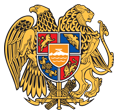 ՀԱՅԱՍՏԱՆԻ ՀԱՆՐԱՊԵՏՈՒԹՅՈՒՆ 
ՏԱՎՈՒՇԻ ՄԱՐԶ
ԴԻԼԻՋԱՆ ՀԱՄԱՅՆՔ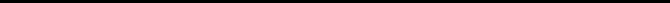 05 ապրիլ 2022թ.ԱՐՁԱՆԱԳՐՈՒԹՅՈՒՆ N 02/03
ԱՎԱԳԱՆՈՒ ՀԵՐԹԱԿԱՆ ՆԻՍՏԻՀամայնքի ավագանու նիստին ներկա էին ավագանու 20 անդամներ:Բացակա էր` Արմինե ՀովհաննիսյանըՀամայնքի ղեկավարի հրավերով ավագանու նիստին մասնակցում էին`
Սոնա Եգանյան, Գեվորգ Ամիրխանյան, Վախթանգ Թամրազյան, Հովհաննես Նաղդալյան, Ալեքսանդր Հարությունյան, Յուրի Ալիխանյան, Աշոտ Թամրազյան, Ալիսա Թամրազյան, Արփի Թամրազյան, Վարդան Գրիգորյան, Լիպարիտ Սանթրոսյան, Արման ԳուլինյանՆիստը վարում էր  ՀՀ Դիլիջան համայնքի ղեկավար` Դավիթ ՍարգսյանըՆիստը արձանագրում էր ` Սոնա ԵգանյանըԼսեցին
ՀԱՄԱՅՆՔԻ ԱՎԱԳԱՆՈՒ ՆԻՍՏԻ ՕՐԱԿԱՐԳԸ ՀԱՍՏԱՏԵԼՈՒ ՄԱՍԻՆ /Զեկ. ԴԱՎԻԹ ՍԱՐԳՍՅԱՆ/Ղեկավարվելով «Տեղական ինքնակառավարման մասին»  օրենքի  14-րդ հոդվածի 6-րդ մասի պահանջներով` համայնքի ավագանին  որոշում է. Հաստատել համայնքի ավագանու նիստի հետևյալ օրակարգը.1.      Հայաստանի Հանրապետության Տավուշի մարզի Դիլիջան համայնքի Դիլիջան քաղաքի գլխավոր հատակագծում 11-003-0111-0002 ծածկագրով հողամասի նպատակային նշանակության փոփոխությունը հաստատելու մասինԶեկ․ Դ․Սարգսյան2.      «Ֆօքըս Օն Չիլդրեն Նաու» բարեգործական կազմակերպության Հայաստանյան մասնաճյուղի հետ համատեղ Դիլիջան համայնքի ենթակայության թիվ 1 մանկապարտեզի տարածքում խաղահրապարակի տեղադրման ծրագրին հավանություն տալու մասինԶեկ․ Դ․Սարգսյան3.      Դիլիջան համայնքի վարչական սահմաններում գտնվող, Դիլիջան քաղաքի Սայաթ-Նովայի փողոց թիվ 2/3 հասցեի 100.2քմ մակերեսով հողամասը Դիլիջանի համայնքի հողերի ֆոնդում ընդգրկելու մասինԶեկ․ Դ․Սարգսյան4.      Դիլիջան համայնքի վարչական սահմաններում գտնվող, Դիլիջան քաղաքի Օրջոնիկիձեի փողոց 1-ին նրբ. թիվ 19/1 հասցեի 96.9քմ մակերեսով հողամասը Դիլիջանի համայնքի հողերի ֆոնդում ընդգրկելու մասինԶեկ․ Դ․Սարգսյան5.      Ֆինանսական օգնություն տրամադրելու մասինԶեկ․ Դ․Սարգսյան6.      Հայաստանի Հանրապետության Տավուշի մարզի Դիլիջան համայնքի Դիլիջան քաղաքի գլխավոր հատակագծում 11-003-0000-0000 ծածկագրով հողամասի մասերը հանդիասցող առանձին հողամասերի նպատակային նշանակությունների փոփոխությունը հաստատելու մասինԶեկ․ Դ․Սարգսյան7.      Դիլիջան համայնքի վարչական սահմաններում գտնվող, Դիլիջան քաղաքի 11-003-0276-0026 և 11-003-0276-0027 կադաստրային ծածկագրերով հողամասի մի մասը՝ 0.0376հա մակերեսով հողամասը Դիլիջանի համայնքի հողերի ֆոնդում ընդգրկելու մասինԶեկ․ Դ․Սարգսյան8.      Դիլիջան համայնքի վարչական սահմաններում գտնվող, Դիլիջան քաղաքի 11-003-0317-0001 կադաստրային ծածկագրով հողամասի մի մասը՝ 0.048հա մակերեսով հողամասը Դիլիջանի համայնքի հողերի ֆոնդում ընդգրկելու մասինԶեկ․ Դ․Սարգսյան9.      Դիլիջան համայնքի Դիլիջան քաղաքի Անդրանիկի փողոց 3-րդ նրբ. թիվ 25/1 հասցեի 600.0 քմ հողամասն ընդլայնման կարգով օտարելու համաձայնություն տալու մասինԶեկ․ Դ․Սարգսյան10.  Դիլիջան համայնքի ավագանու 2021թ. նոյեմբերի 30-ի թիվ 010 որոշումն ուժը կորցրած ճանաչելու և հողամասերը վարձակալության և (կամ) կառուցապատման իրավունքով տրամադրելու նպատակով մրցութային հանձնաժողով ստեղծելու մասինԶեկ․ Դ․Սարգսյան11.  Դիլիջան համայնքի ավագանու 2016թ. փետրվարի 26-ի թիվ 26 որոշումն ուժը կորցրած ճանաչելու և Հայաստանի Հանրապետության տարածքային զարգացման հիմնադրամին Տավուշի մարզի Դիլիջան համայնքում ներդրումային ծրագրեր ներկայացնելու նպատակով նախաձեռնող խմբի կազմը հաստատելու մասինԶեկ․ Դ․Սարգսյան12.  Դիլիջան համայնքի վարչական սահմաններում գտնվող, Աղավնավանք գյուղի 1-ին փողոց թիվ 49/1 հասցեի 0.16269հա մակերեսով հողամասի մի մասը՝ 0.11678հա հողամասը Դիլիջանի համայնքի հողերի ֆոնդում ընդգրկելու մասինԶեկ․ Դ․Սարգսյան 13.  Դիլիջան համայնքի վարչական սահմաններում գտնվող, Դիլիջան քաղաքի Անդրանիկի փողոց 3-րդ նրբ. թիվ 9/1 հասցեի 1342.7քմ մակերեսով հողամասը Դիլիջանի համայնքի հողերի ֆոնդում ընդգրկելու մասինԶեկ․ Դ․Սարգսյան14.  Դիլիջան համայնքի ավագանու 2020 թվականի փետրվարի 1-ի թիվ 17 որոշումը ուժը կորցրած ճանաչելու և Դիլիջան համայնքում սոցիալական աջակցության վերաբերյալ կամավոր խնդիրները լուծելու չափորոշիչները նոր խմբագրությամբ հաստատելու մասինԶեկ․ Դ․Սարգսյան15.   Դիլիջան համայնքի վարչական սահմաններում գտնվող, Դիլիջան քաղաքի 11-003-0296-0008 կադաստրային ծածկագրով հողամասը Դիլիջանի համայնքի հողերի ֆոնդում ընդգրկելու մասինԶեկ․ Դ․Սարգսյան16.   Դիլիջան համայնքի Դիլիջան քաղաքի Կալինինի փողոց թիվ 145/4 հասցեի վարձակալության իրավունքով տրամադրված 20.0 քմ հողամասը նախապատվության իրավունքով ուղղակի վաճառքի ձևով օտարելու համաձայնություն տալու մասինԶեկ․ Դ․Սարգսյան17.   Դիլիջան համայնքի սեփականությունը հանդիսացող բնակավայրերի հողերից 40.0 քմ մակերեսով հողամասը մրցույթի միջոցով կառուցապատման իրավունքով տրամադրելու համաձայնություն տալու, ինչպես նաև հողամասի կառուցապատման իրավունքի պայմանները և տարեկան վճարի մեկնարկային գինը հաստատելու մասինԶեկ․ Դ․Սարգսյան 18.Դիլիջան համայնքի վարչական սահմաններում գտնվող, Դիլիջան քաղաքի 11-003-0102-0070 կադաստրային ծածկագրով հողամասը Դիլիջանի համայնքի հողերի ֆոնդում ընդգրկելու մասինԶեկ․ Դ․Սարգսյան19.Դիլիջան համայնքի ավագանու խմբակցությունների գործավարների և փորձագետների հաստիքային միավորները և պաշտոնային դրույքաչափերը սահմանելու մասինԶեկ․ Դ․Սարգսյան20.Դիլիջան համայնքի սեփականությունը հանդիսացող <<Բնակավայրերի հողերից>> 2310.7 քմ ընդհանուր մակերեսով թվով 6, <<Գյուղատնտեսական նշանակության հողերից>> 1200.0 քմ մակերեսով թվով 1, Հայաստանի Հանրապետության սեփականությունը հանդիսացող <<Բնակավայրերի հողերից>> 1292.4 քմ մակերեսով թվով 1 հողամասերը աճուրդի և Դիլիջան համայնքի սեփականությունը հանդիսացող <<Բնակավայրերի հողերից>> 772.9 քմ մակերեսով հողամասը կրկնաճուրդի միջոցով օտարելու համաձայնություն տալու, ինչպես նաև մեկնարկային գները հաստատելու մասինԶեկ․ Դ․Սարգսյան21.  Հայաստանի Հանրապետության Տավուշի մարզի Դիլիջան համայնքի 2022 թվականի տարեկան աշխատանքային պլանը հաստատելու մասինԶեկ․ Դ․Սարգսյան22.Դիլիջան համայնքի վարչական սահմաններում գտնվող, Դիլիջան քաղաքի 11-003-0519-0014 կադաստրային ծածկագրով հողամասը Դիլիջանի համայնքի հողերի ֆոնդում ընդգրկելու մասինԶեկ․ Դ․Սարգսյան 23.Դիլիջան համայնքի վարչական տարածքում հանրային սննդի կազմակերպման և իրականացման կանոնները սահմանելու մասինԶեկ․ Դ․Սարգսյան24.Գույքահարկի, հողի հարկի և անշարժ գույքի հարկի արտոնություն սահմանելու մասինԶեկ․ Դ․Սարգսյան25.   Հողի հարկի եվ գույքահարկի տույժերից ազատելու մասինԶեկ․ Դ․Սարգսյան26.Դիլիջան համայնքի 2022 թվականի բյուջեի պահուստային ֆոնդից հատկացում կատարելու մասինԶեկ․ Դ․Սարգսյան27. Դիլիջան համայնքի ավագանու հերթական նիստի գումարման օրը սահմանելու մասինԶեկ․Դ․Սարգսյան
28.   Հայաստանի Հանրապետության Տավուշի մարզի Դիլիջան համայնքի 2022 թվականի բյուջեի առաջին եռամսյակի կատարման ընթացքի մասին
Զեկ․Դ․ՍարգսյանՈրոշումն ընդունված է. /կցվում է որոշում N 079-Ա/Լսեցին
ՀԱՅԱՍՏԱՆԻ ՀԱՆՐԱՊԵՏՈՒԹՅԱՆ ՏԱՎՈՒՇԻ ՄԱՐԶԻ ԴԻԼԻՋԱՆ ՀԱՄԱՅՆՔԻ ԴԻԼԻՋԱՆ ՔԱՂԱՔԻ ԳԼԽԱՎՈՐ ՀԱՏԱԿԱԳԾՈՒՄ 11-003-0111-0002 ԾԱԾԿԱԳՐՈՎ ՀՈՂԱՄԱՍԻ ՆՊԱՏԱԿԱՅԻՆ ՆՇԱՆԱԿՈՒԹՅԱՆ ՓՈՓՈԽՈՒԹՅՈՒՆԸ ՀԱՍՏԱՏԵԼՈՒ ՄԱՍԻՆ /Զեկ. ԴԱՎԻԹ ՍԱՐԳՍՅԱՆ/Ղեկավարվելով <<Տեղական ինքնակառավարման մասին>> օրենքի 18-րդ հոդվածի 1-ին մասի 29-րդ կետի, <<Քաղաքաշինության մասին>> օրենքի 143 հոդված 5-րդ և 9-րդ մասերի, Հայաստանի Հանրապետության կառավարության 2011 թվականի դեկտեմբերի 29-ի N 1920-Ն որոշման պահանջներով և հիմք ընդունելով Հայաստանի Հանրապետության վարչապետի 2009 թվականի դեկտեմբերի 22-ի N 1064-Ա որոշմամբ ստեղծված ՀՀ համայնքների քաղաքաշինական ծրագրային փաստաթղթերի մշակման աշխատանքները համակարգող միջգերատեսչական հանձնաժողովի 2022թ. փետրվարի 28-ի թիվ 1/փ-41 դրական եզրակացությունը և համայնքի ղեկավարի առաջարկությունը` համայնքի ավագանին որոշում է.1. Հաստատել Հայաստանի Հանրապետության Տավուշի մարզի Դիլիջան համայնքի Դիլիջան քաղաքի գլխավոր հատակագծում 11-003-0111-0002 ծածկագրով հողամասի նպատակային նշանակության փոփոխությունը` համաձայն հավելվածի:
2. Հիմք ընդունելով <<Քաղաքաշինության մասին>> օրենքի 143 հոդվածի 5-րդ մասը, սույն որոշման 1-ին կետով սահմանված, Դիլիջան համայնքի, Դիլիջան քաղաքի Կալինինի փողոցի թիվ 253 հասցեով, 11-003-0111-0002 ծածկագրով, 0.04հա  հողամասը, ըստ նպատակային նշանակության դիտարկել որպես Բնակավայրերի հող, ըստ գործառնական նշանակության՝ հասարակական կառուցապատման:
3. <<Քաղաքաշինության մասին>> օրենքի 143 հոդվածի 14-րդ և 30-րդ մասերով սահմանված կարգով հողամասի նպատակային նշանակության փոփոխությունը պետական գրանցում ստանալուց հետո ընդգրկել համայնքի հողային ֆոնդի տարեկան ընթացիկ հաշվառման տվյալներում, համայնքի հողային հաշվեկշռում, արտացոլել համայնքի ընթացիկ քաղաքաշինական քարտեզում:
4. Հայաստանի Հանրապետության օրենսդրությամբ սահմանված կարգով արտացոլել սույն որոշումից բխող դրույթների փոփոխությունները Հայաստանի Հանրապետության կառավարության 2006 թվականի դեկտեմբերի 30-ի N 1723-Ն որոշմամբ հաստատված Դիլիջան քաղաքի գլխավոր հատակագծում:
5. Սույն որոշումն ուժի մեջ է մտնում պաշտոնական հրապարակման օրվան հաջորդող օրվանից:Որոշումն ընդունված է. /կցվում է որոշում N 080-Ա/Լսեցին
«ՖՕՔԸՍ ՕՆ ՉԻԼԴՐԵՆ ՆԱՈՒ»ԲԱՐԵԳՈՐԾԱԿԱՆ ԿԱԶՄԱԿԵՐՊՈՒԹՅԱՆ ՀԱՅԱՍՏԱՆՅԱՆ ՄԱՍՆԱՃՅՈՒՂԻ ՀԵՏ ՀԱՄԱՏԵՂ ԴԻԼԻՋԱՆ ՀԱՄԱՅՆՔԻ ԵՆԹԱԿԱՅՈՒԹՅԱՆ ԹԻՎ 1 ՄԱՆԿԱՊԱՐՏԵԶԻ ՏԱՐԱԾՔՈՒՄ ԽԱՂԱՀՐԱՊԱՐԱԿԻ ՏԵՂԱԴՐՄԱՆ ԾՐԱԳՐԻՆ ՀԱՎԱՆՈՒԹՅՈՒՆ ՏԱԼՈՒ ՄԱՍԻՆ /Զեկ. ԴԱՎԻԹ ՍԱՐԳՍՅԱՆ/   «Ֆօքըս օն Չիլդրեն Նաու» բարեգործական կազմակերպությունը պատրաստակամ է «Դիլիջանի Թիվ 1 մանկապարտեզ» համայնքային ոչ առևտրային կազմակերպության տարածքում իրականացնել խաղահրապարակի տեղադրման ծրագիր։ Ծրագրի համակարգումը կիրականացվի Դիլիջանի համայնքապետարանի հետ համատեղ։ Նախքան խաղահրապարակի սարքավորումների մատակարարումը համայնքապետարանի ռեսուրսներով տարածքը ծածկելու համար կտրամադրվի ավազ, կապահովվի անվտանգ միջավայր, կմաքրվի քարերից, շինանյութից և հին սարքավորումներից։ Ծրագրի ընդհանուր արժեքը կազմել է  2.500.000 ՀՀ դրամ․Հայտավորվող ֆինանսական միջոցները՝ 2.250.000ՀՀ դրամ․Համայնքի համաֆինանսավորման չափը՝ 250.000 ՀՀ դրամ, ինչը կազմում է ընդհանուր բյուջեի 10%-ը։ Հաշվի առնելով վերոգրյալը և ղեկավարվելով «Տեղական ինքնակառավարման մասին» օրենքի 18-րդ հոդվածի 1-ին մասի 42-րդ կետով՝ համայնքի ավագանին որոշում է․  1. Հավանություն տալ «Ֆօքըս օն Չիլդրեն Նաու» բարեգործական կազմակերպության կողմից «Դիլիջանի Թիվ 1 մանկապարտեզ» համայնքային ոչ առևտրային կազմակերպության տարածքում խաղահրապարակ տեղադրելու ներկայացված ծրագրին։ Որոշումն ընդունված է. /կցվում է որոշում N 081-Ա/Լսեցին
ԴԻԼԻՋԱՆ ՀԱՄԱՅՆՔԻ ՎԱՐՉԱԿԱՆ ՍԱՀՄԱՆՆԵՐՈՒՄ ԳՏՆՎՈՂ, ԴԻԼԻՋԱՆ ՔԱՂԱՔԻ ՍԱՅԱԹ-ՆՈՎԱՅԻ ՓՈՂՈՑ ԹԻՎ 2/3 ՀԱՍՑԵԻ 100.2ՔՄ ՄԱԿԵՐԵՍՈՎ ՀՈՂԱՄԱՍԸ ԴԻԼԻՋԱՆԻ ՀԱՄԱՅՆՔԻ ՀՈՂԵՐԻ ՖՈՆԴՈՒՄ ԸՆԴԳՐԿԵԼՈՒ ՄԱՍԻՆ /Զեկ. ԴԱՎԻԹ ՍԱՐԳՍՅԱՆ/Դիլիջան համայնքի ղեկավարի 2022թ. մարտի 04-ի թիվ 105-Ա որոշմամբ առաջարկվել էր պետականորեն գրանցել Դիլիջան քաղաքի Սայաթ-Նովայի փողոց թիվ 2/3 հասցեի 100.2քմ հողամասի նկատմամբ համայնքի սեփականության իրավունքը: Նշված հողամասը համայնքի կադաստրային քարտեզում սխալմամբ հաշվառված է որպես ֆիզիկական անձի սեփականություն:
Ելնելով վերոգրյալից և ղեկավարվելով <<Տեղական ինքնակառավարման մասին>> օրենքի 18-րդ հոդվածի 1-ին մասի 42-րդ կետի պահանջներով՝ համայնքի ավագանին որոշում է.Դիլիջան համայնքի, Դիլիջան քաղաքի Սայաթ-Նովայի փողոց թիվ 2/3 հասցեի 100.2քմ հողամասը, որը համայնքի կադաստրային քարտեզում սխալմամբ հաշվառված է որպես ֆիզիկական անձի սեփականություն, ընդգրկել Դիլիջան համայնքի հողերի ֆոնդում, որպես Բնակավայրերի հողերի հասարակական կառուցապատման հող:Որոշումն ընդունված է. /կցվում է որոշում N 082-Ա/Լսեցին
ԴԻԼԻՋԱՆ ՀԱՄԱՅՆՔԻ ՎԱՐՉԱԿԱՆ ՍԱՀՄԱՆՆԵՐՈՒՄ ԳՏՆՎՈՂ, ԴԻԼԻՋԱՆ ՔԱՂԱՔԻ ՕՐՋՈՆԻԿԻՁԵԻ ՓՈՂՈՑ 1-ԻՆ ՆՐԲ. ԹԻՎ 19/1 ՀԱՍՑԵԻ 96.9ՔՄ ՄԱԿԵՐԵՍՈՎ ՀՈՂԱՄԱՍԸ ԴԻԼԻՋԱՆԻ ՀԱՄԱՅՆՔԻ ՀՈՂԵՐԻ ՖՈՆԴՈՒՄ ԸՆԴԳՐԿԵԼՈՒ ՄԱՍԻՆ /Զեկ. ԴԱՎԻԹ ՍԱՐԳՍՅԱՆ/Դիլիջան համայնքի ղեկավարի 2022թ. փետրվարի 24-ի թիվ 95-Ա որոշմամբ առաջարկվել էր պետականորեն գրանցել Դիլիջան քաղաքի Օրջոնիկիձեի փողոց 1-ին նրբ. թիվ 19/1 հասցեի 96.9քմ հողամասի նկատմամբ համայնքի սեփականության իրավունքը: Նշված հողամասը համայնքի կադաստրային քարտեզում սխալմամբ հաշվառված է որպես ֆիզիկական անձի սեփականություն:
Ելնելով վերոգրյալից և ղեկավարվելով <<Տեղական ինքնակառավարման մասին>> օրենքի 18-րդ հոդվածի 1-ին մասի 42-րդ կետի պահանջներով՝ համայնքի ավագանին որոշում է.Դիլիջան համայնքի, Դիլիջան քաղաքի Օրջոնիկիձեի փողոց 1-ին նրբ. թիվ 19/1 հասցեի 96.9քմ հողամասը, որը համայնքի կադաստրային քարտեզում սխալմամբ հաշվառված է որպես ֆիզիկական անձի սեփականություն, ընդգրկել Դիլիջան համայնքի հողերի ֆոնդում, որպես Բնակավայրերի հողերի բնակելի կառուցապատման հող:Որոշումն ընդունված է. /կցվում է որոշում N 083-Ա/Լսեցին
ՖԻՆԱՆՍԱԿԱՆ ՕԳՆՈՒԹՅՈՒՆ ՏՐԱՄԱԴՐԵԼՈՒ ՄԱՍԻՆ /Զեկ. ԴԱՎԻԹ ՍԱՐԳՍՅԱՆ/  Դիլիջան համայնքի ղեկավարը առաջարկություն է ներկայացրել, համայնքապետարան դիմած, Արցախյան 44-օրյա պատերազմում վիրավորում ստացած  Նվեր Էդիկի Օհանյանին ֆինանսական օգնություն տրամադրելու մասին՝  100000 /մեկ հարյուր հազար/ ՀՀ դրամ:
   Ղեկավարվելով «Տեղական ինքնակառավարման մասին» օրենքի 18-րդ հոդվածի 1-ին մասի  42-րդ կետի պահանջներով՝ համայնքի ավագանին որոշում է.Տալ համաձայնություն Արցախյան 44-օրյա պատերազմում վիրավորում ստացած  Նվեր Էդիկի Օհանյանին  ֆինանսական օգնություն՝  100000 /մեկ հարյուր հազար/ ՀՀ դրամ տրամադրելու մասին համայնքի ղեկավարի առաջարկությանը:Որոշումն ընդունված է. /կցվում է որոշում N 084-Ա/Լսեցին
ՀԱՅԱՍՏԱՆԻ ՀԱՆՐԱՊԵՏՈՒԹՅԱՆ ՏԱՎՈՒՇԻ ՄԱՐԶԻ ԴԻԼԻՋԱՆ ՀԱՄԱՅՆՔԻ ԴԻԼԻՋԱՆ ՔԱՂԱՔԻ ԳԼԽԱՎՈՐ ՀԱՏԱԿԱԳԾՈՒՄ 11-003-0000-0000 ԾԱԾԿԱԳՐՈՎ ՀՈՂԱՄԱՍԻ ՄԱՍԵՐԸ ՀԱՆԴԻՍԱՑՈՂ ԱՌԱՆՁԻՆ ՀՈՂԱՄԱՍԵՐԻ ՆՊԱՏԱԿԱՅԻՆ ՆՇԱԿՈՒԹՅՈՒՆՆԵՐԻ ՓՈՓՈԽՈՒԹՅՈՒՆԸ ՀԱՍՏԱՏԵԼՈՒ ՄԱՍԻՆ /Զեկ. ԴԱՎԻԹ ՍԱՐԳՍՅԱՆ/Ղեկավարվելով <<Տեղական ինքնակառավարման մասին>> օրենքի 18-րդ հոդվածի 1-ին մասի 29-րդ կետի, <<Քաղաքաշինության մասին>> օրենքի 143 հոդված 5-րդ և 9-րդ մասերի, Հայաստանի Հանրապետության կառավարության 2011 թվականի դեկտեմբերի 29-ի N 1920-Ն որոշման պահանջներով և հիմք ընդունելով Հայաստանի Հանրապետության վարչապետի 2009 թվականի դեկտեմբերի 22-ի N 1064-Ա որոշմամբ ստեղծված ՀՀ համայնքների քաղաքաշինական ծրագրային փաստաթղթերի մշակման աշխատանքները համակարգող միջգերատեսչական հանձնաժողովի 2022թ. մարտի 02-ի թիվ 1/փ-42 դրական եզրակացությունը և համայնքի ղեկավարի առաջարկությունը՝ համայնքի ավագանին որոշում է.1. Հաստատել Հայաստանի Հանրապետության Տավուշի մարզի Դիլիջան համայնքի Դիլիջան քաղաքի գլխավոր հատակագծում 11-003-0000-0000 ծածկագրով հողամասի մասերը հանդիսացող առանձին հողամասերի նպատակային նշանակությունների փոփոխությունը` համաձայն հավելվածի:
2. Հիմք ընդունելով <<Քաղաքաշինության մասին>> օրենքի 143 հոդվածի 5-րդ մասը, սույն որոշման 1-ին կետով սահմանված, Դիլիջան համայնքի, Դիլիջան քաղաքի 11-003-0000-0000 ծածկագրով հողամասի մասերը հանդիսացող, 0.04319հա և 0.24558հա մակերեսներով հողամասերը, ըստ նպատակային նշանակության դիտարկել որպես Գյուղատնտեսական նշանակության հող, ըստ գործառնական նշանակության՝ վարելահող:
3. <<Քաղաքաշինության մասին>> օրենքի 143 հոդվածի 14-րդ և 30-րդ մասերով սահմանված կարգով հողամասի նպատակային նշանակության փոփոխությունը պետական գրանցում ստանալուց հետո ընդգրկել համայնքի հողային ֆոնդի տարեկան ընթացիկ հաշվառման տվյալներում, համայնքի հողային հաշվեկշռում, արտացոլել համայնքի ընթացիկ քաղաքաշինական քարտեզում:
4. Հայաստանի Հանրապետության օրենսդրությամբ սահմանված կարգով արտացոլել սույն որոշումից բխող դրույթների փոփոխությունները Հայաստանի Հանրապետության կառավարության 2006 թվականի դեկտեմբերի 30-ի N 1723-Ն որոշմամբ հաստատված Դիլիջան քաղաքի գլխավոր հատակագծում:
5. Սույն որոշումն ուժի մեջ է մտնում պաշտոնական հրապարակման օրվան հաջորդող օրվանից:Որոշումն ընդունված է. /կցվում է որոշում N 085-Ա/Լսեցին
ԴԻԼԻՋԱՆ ՀԱՄԱՅՆՔԻ ՎԱՐՉԱԿԱՆ ՍԱՀՄԱՆՆԵՐՈՒՄ ԳՏՆՎՈՂ, ԴԻԼԻՋԱՆ ՔԱՂԱՔԻ 11-003-0276-0026 ԵՎ 11-003-0276-0027 ԿԱԴԱՍՏՐԱՅԻՆ ԾԱԾԿԱԳՐԵՐՈՎ ՀՈՂԱՄԱՍԻ ՄԻ ՄԱՍԸ՝ 0.0376ՀԱ ՄԱԿԵՐԵՍՈՎ ՀՈՂԱՄԱՍԸ ԴԻԼԻՋԱՆԻ ՀԱՄԱՅՆՔԻ ՀՈՂԵՐԻ ՖՈՆԴՈՒՄ ԸՆԴԳՐԿԵԼՈՒ ՄԱՍԻՆ /Զեկ. ԴԱՎԻԹ ՍԱՐԳՍՅԱՆ/Դիլիջանի համայնքապետարանի քաղաքաշինության և հողաշինության հարցերի հանձնաժողովը նշում է, որ Դիլիջան քաղաքի 11-003-0276-0026 և 11-003-0276-0027 կադաստրային ծածկագրերով հողամասերի մի մասը՝ 0.0376հա հողամասը համայնքի կադաստրային քարտեզում սխալմամբ հաշվառված է որպես ֆիզիկական անձի սեփականություն:
Ելնելով վերոգրյալից և ղեկավարվելով <<Տեղական ինքնակառավարման մասին>> օրենքի 18-րդ հոդվածի 1-ին մասի 42-րդ կետի պահանջներով՝ համայնքի ավագանին որոշում է.Դիլիջան համայնքի, Դիլիջան քաղաքի 11-003-0276-0026 և 11-003-0276-0027 կադաստրային ծածկագրերով հողամասերի մի մասը՝ 0.0376հա հողամասը, որը համայնքի կադաստրային քարտեզում սխալմամբ հաշվառված է որպես ֆիզիկական անձի սեփականություն, ընդգրկել Դիլիջան համայնքի հողերի ֆոնդում, որպես Բնակավայրերի հողերի բնակելի կառուցապատման հող:Որոշումն ընդունված է. /կցվում է որոշում N 086-Ա/Լսեցին
ԴԻԼԻՋԱՆ ՀԱՄԱՅՆՔԻ ՎԱՐՉԱԿԱՆ ՍԱՀՄԱՆՆԵՐՈՒՄ ԳՏՆՎՈՂ, ԴԻԼԻՋԱՆ ՔԱՂԱՔԻ 11-003-0317-0001 ԿԱԴԱՍՏՐԱՅԻՆ ԾԱԾԿԱԳՐՈՎ ՀՈՂԱՄԱՍԻ ՄԻ ՄԱՍԸ՝ 0.048ՀԱ ՄԱԿԵՐԵՍՈՎ ՀՈՂԱՄԱՍԸ ԴԻԼԻՋԱՆԻ ՀԱՄԱՅՆՔԻ ՀՈՂԵՐԻ ՖՈՆԴՈՒՄ ԸՆԴԳՐԿԵԼՈՒ ՄԱՍԻՆ /Զեկ. ԴԱՎԻԹ ՍԱՐԳՍՅԱՆ/Դիլիջանի համայնքապետարանի քաղաքաշինության և հողաշինության հարցերի հանձնաժողովը նշում է, որ Դիլիջան քաղաքի 11-003-0317-0001 կադաստրային ծածկագրով հողամասի մի մասը՝ 0.048հա հողամասը համայնքի կադաստրային քարտեզում սխալմամբ հաշվառված է որպես ֆիզիկական անձի սեփականություն:
Ելնելով վերոգրյալից և ղեկավարվելով <<Տեղական ինքնակառավարման մասին>> օրենքի 18-րդ հոդվածի 1-ին մասի 42-րդ կետի պահանջներով՝ համայնքի ավագանին որոշում է.Դիլիջան համայնքի, Դիլիջան քաղաքի 11-003-0317-0001 կադաստրային ծածկագրով հողամասի մի մասը՝ 0.048հա հողամասը, որը համայնքի կադաստրային քարտեզում սխալմամբ հաշվառված է որպես ֆիզիկական անձի սեփականություն, ընդգրկել Դիլիջան համայնքի հողերի ֆոնդում, որպես Բնակավայրերի հողերի բնակելի կառուցապատման հող:Որոշումն ընդունված է. /կցվում է որոշում N 087-Ա/Լսեցին
ԴԻԼԻՋԱՆ ՀԱՄԱՅՆՔԻ ԴԻԼԻՋԱՆ ՔԱՂԱՔԻ ԱՆԴՐԱՆԻԿԻ ՓՈՂՈՑ 3-ՐԴ ՆՐԲ. ԹԻՎ 25/1 ՀԱՍՑԵԻ 600.0 ՔՄ ՀՈՂԱՄԱՍՆ ԸՆԴԼԱՅՆՄԱՆ ԿԱՐԳՈՎ ՕՏԱՐԵԼՈՒ ՀԱՄԱՁԱՅՆՈՒԹՅՈՒՆ ՏԱԼՈՒ ՄԱՍԻՆ /Զեկ. ԴԱՎԻԹ ՍԱՐԳՍՅԱՆ/Դիլիջան համայնքի ղեկավարին է դիմել քաղ. Արմենուհի Վալերիի Էլիզբարյանը՝ Դիլիջան համայնքի Դիլիջան քաղաքի Անդրանիկի փողոց 3-րդ նրբ. թիվ 25 հասցեի, իրեն սեփականության իրավունքով պատկանող բնակելի տան սպասարկման 600.0 քմ հողամասին կից գտնվող /Անդրանիկի փողոց 3-րդ նրբ. թիվ 25/1 հասցեի/ 600.0քմ մակերեսով հողամասը ընդլայնման կարգով իրեն օտարելու խնդրանքով:
Դիլիջանի համայնքապետարանի քաղաքաշինության և հողաշինության հարցերի հանձնաժողովը նշում է, որ նշված 600.0 քմ հողամասը չի համարվում Հայաստանի Հանրապետության Հողային օրենսգրքի 60-րդ հոդվածով առաջադրված հողամաս, չի գտնվում ինժեներա-տրանսպորտային օբյեկտների օտարման կամ անվտանգության գոտիներում, չի սահմանափակում այլ անձանց իրավունքները, գտնվում է Բնակավայրերի հողերի տարածագնահատման տասներորդ գոտում:
Դիլիջանի համայնքի ղեկավարն առաջարկություն է ներկայացրել համայնքի ավագանուն, Դիլիջան համայնքի Դիլիջան քաղաքի Անդրանիկի փողոց 3-րդ նրբ. թիվ 25/1 հասցեի 600.0քմ հողամասն ուղղակի վաճառքի ձևով, ընդլայնման կարգով, 4100580 /չորս միլիոն հարյուր հազար հինգ հարյուր ութսուն/ ՀՀ դրամ արժեքով օտարել քաղ. Արմենուհի Վալերիի Էլիզբարյանին:
Ղեկավարվելով <<Տեղական ինքնակառավարման մասին>> օրենքի 18-րդ հոդվածի 1-ին մասի 21-րդ կետի դրույթներով՝ համայնքի ավագանին որոշում է.1. Տալ համաձայնություն՝ Դիլիջան համայնքի Դիլիջան քաղաքի Անդրանիկի փողոց 3-րդ նրբ. թիվ 25/1 հասցեի 600.0քմ հողամասն, ընդլայնման կարգով, ուղղակի վաճառքի ձևով, 4100580 /չորս միլիոն հարյուր հազար հինգ հարյուր ութսուն/ ՀՀ դրամ արժեքով քաղ. Արմենուհի Վալերիի Էլիզբարյանին օտարելու մասին համայնքի ղեկավարի առաջարկությանը:
2. Սույն որոշումն ուժի մեջ է մտնում պաշտոնական հրապարակման օրվան հաջորդող օրը:Որոշումն ընդունված է. /կցվում է որոշում N 088-Ա/Լսեցին
ԴԻԼԻՋԱՆ ՀԱՄԱՅՆՔԻ ԱՎԱԳԱՆՈՒ 2021թ. ՆՈՅԵՄԲԵՐԻ 30-Ի ԹԻՎ 010-Ա ՈՐՈՇՈՒՄՆ ՈՒԺԸ ԿՈՐՑՐԱԾ ՃԱՆԱՉԵԼՈՒ ԵՎ ՀՈՂԱՄԱՍԵՐԸ ՎԱՐՁԱԿԱԼՈՒԹՅԱՆ ԵՎ (ԿԱՄ) ԿԱՌՈՒՑԱՊԱՏՄԱՆ ԻՐԱՎՈՒՆՔՈՎ ՏՐԱՄԱԴՐԵԼՈՒ ՆՊԱՏԱԿՈՎ ՄՐՑՈՒԹԱՅԻՆ ՀԱՆՁՆԱԺՈՂՈՎ ՍՏԵՂԾԵԼՈՒ ՄԱՍԻՆ /Զեկ. ԴԱՎԻԹ ՍԱՐԳՍՅԱՆ/Հիմք ընդունելով  Հայաստանի Հանրապետության Հողային օրենսգրքի 77-րդ  հոդվածի 1-ին մասի պահանջները, ղեկավարվելով «Տեղական ինքնակառավարման  մասին» օրենքի 18-րդ հոդվածի 1-ին մասի 42-րդ կետով, «Նորմատիվ իրավական ակտերի մասին» օրենքի 37-րդ հոդվածով՝ համայնքի ավագանին որոշում է. 1.Ուժը կորցրած ճանաչել Դիլիջան համայնքի ավագանու 2021թ. նոյեմբերի 30-ի թիվ 010-Ա որոշումը:2. Ստեղծել Դիլիջան համայնքի հողամասերը վարձակալության և (կամ) կառուցապատման իրավունքով տրամադրելու նպատակով մրցութային հանձնաժողով հետևյալ կազմով.1). Բազինյան Արման - համայնքի ղեկավարի առաջին տեղակալ-հանձնաժողովի նախագահ,2). Բաղմանյան Գառնիկ - համայնքապետարանի աշխատակազմի քաղաքաշինության և հողաշինության  բաժնի առաջատար մասնագետ-աճուրդավար,3). Սարգսյան Արսեն-համայնքապետարանի աշխատակազմի քաղաքաշինության և հողաշինության բաժնի առաջատար մասնագետ-արձանագրող,4). Սանթրոսյան Լիպարիտ - համայնքապետարանի աշխատակազմի քաղաքաշինության և հողաշինության բաժնի պետի ժ/պ -հանձնաժողովի անդամ,5). Գրիգորյան Վարդան - համայնքապետարանի աշխատակազմի ֆինանսատնտեսագիտական, եկամուտների հաշվառման և հավաքագրման բաժնի պետի ժ/պ-հանձնաժողովի անդամ,6). Թամրազյան Վարդան  - համայնքի ավագանու անդամ-հանձնաժողովի անդամ,
7). Ալիխանյան Ռոբերտ - համայնքի ավագանու անդամ-հանձնաժողովի անդամ:8). Մելիքյան Սուրեն - համայնքի ավագանու անդամ-հանձնաժողովի անդամ:9). Խեմչյան Արշակ - համայնքի ավագանու անդամ-հանձնաժողովի անդամ:Որոշումն ընդունված է. /կցվում է որոշում N 089-Ա/Լսեցին
ԴԻԼԻՋԱՆ ՀԱՄԱՅՆՔԻ ԱՎԱԳԱՆՈՒ 2016թ. ՓԵՏՐՎԱՐԻ 26-Ի ԹԻՎ 26 ՈՐՈՇՈՒՄՆ ՈՒԺԸ ԿՈՐՑՐԱԾ ՃԱՆԱՉԵԼՈՒ ԵՎ ՀԱՅԱՍՏԱՆԻ ՀԱՆՐԱՊԵՏՈՒԹՅԱՆ ՏԱՐԱԾՔԱՅԻՆ ԶԱՐԳԱՑՄԱՆ ՀԻՄՆԱԴՐԱՄԻՆ ՏԱՎՈՒՇԻ ՄԱՐԶԻ ԴԻԼԻՋԱՆ ՀԱՄԱՅՆՔՈՒՄ ՆԵՐԴՐՈՒՄԱՅԻՆ ԾՐԱԳՐԵՐ ՆԵՐԿԱՅԱՑՆԵԼՈՒ ՆՊԱՏԱԿՈՎ ՆԱԽԱՁԵՌՆՈՂ ԽՄԲԻ ԿԱԶՄԸ ՀԱՍՏԱՏԵԼՈՒ ՄԱՍԻՆ /Զեկ. ԴԱՎԻԹ ՍԱՐԳՍՅԱՆ/Ղեկավարվելով «Տեղական ինքնակառավարման մասին» օրենքի 18-րդ հոդվածի 1-ին մասի 42-րդ կետի և «Նորմատիվ իրավական ակտերի մասին» օրենքի 37-րդ հոդվածի պահանջներով՝ Դիլիջան համայնքի ավագանին որոշում է 1. Ուժը կորցրած ճանաչել Դիլիջան համայնքի ավագանու 2016 թվականի փետրվարի 26-ի թիվ 26 որոշումը։2. Հաստատել տարածքային զարգացման հիմնադրամին Տավուշի մարզի  Դիլիջան համայնքում ներդրումային ծրագրեր ներկայացնելու և ծրագրերում փոփոխություններ կատարելու նպատակով ստեղծված նախաձեռնող խմբի կազմը՝ համաձայն հավելվածի։3. Սույն որոշումը ուժի մեջ է մտնում պաշտոնական հրապարակման օրվան հաջորդող օրը։ Որոշումն ընդունված է. /կցվում է որոշում N 090-Ա/Լսեցին
ԴԻԼԻՋԱՆ ՀԱՄԱՅՆՔԻ ՎԱՐՉԱԿԱՆ ՍԱՀՄԱՆՆԵՐՈՒՄ ԳՏՆՎՈՂ, ԱՂԱՎՆԱՎԱՆՔ ԳՅՈՒՂԻ 1-ԻՆ ՓՈՂՈՑ ԹԻՎ 49/1 ՀԱՍՑԵԻ 0.16269ՀԱ ՄԱԿԵՐԵՍՈՎ ՀՈՂԱՄԱՍԻ ՄԻ ՄԱՍԸ՝ 0.11678ՀԱ ՀՈՂԱՄԱՍԸ ԴԻԼԻՋԱՆԻ ՀԱՄԱՅՆՔԻ ՀՈՂԵՐԻ ՖՈՆԴՈՒՄ ԸՆԴԳՐԿԵԼՈՒ ՄԱՍԻՆ /Զեկ. ԴԱՎԻԹ ՍԱՐԳՍՅԱՆ/Դիլիջան համայնքի ղեկավարի 2022թ. մարտի 17-ի թիվ 146-Ա որոշմամբ առաջարկվել էր պետականորեն գրանցել Դիլիջան համայնքի Աղավնավանք գյուղի 1-ին փողոց թիվ 49/1 հասցեի 0.16269հա հողամասի նկատմամբ համայնքի սեփականության իրավունքը: Նշված հողամասի մի մասը՝ 0.11678հա հողամասը համայնքի կադաստրային քարտեզում սխալմամբ հաշվառված է որպես ֆիզիկական անձի սեփականություն:
Ելնելով վերոգրյալից և ղեկավարվելով <<Տեղական ինքնակառավարման մասին>> օրենքի 18-րդ հոդվածի 1-ին մասի 42-րդ կետի պահանջներով՝ համայնքի ավագանին որոշում է.Դիլիջան համայնքի, Աղավնավանք գյուղի 1-ին փողոց թիվ 49/1 հասցեի 0.16269հա հողամասի մի մասը՝ 0.11678հա հողամասը, որը համայնքի կադաստրային քարտեզում սխալմամբ հաշվառված է որպես ֆիզիկական անձի սեփականություն, ընդգրկել Դիլիջան համայնքի հողերի ֆոնդում, որպես Բնակավայրերի հողերի բնակելի կառուցապատման հող:Որոշումն ընդունված է. /կցվում է որոշում N 091-Ա/Լսեցին
ԴԻԼԻՋԱՆ ՀԱՄԱՅՆՔԻ ՎԱՐՉԱԿԱՆ ՍԱՀՄԱՆՆԵՐՈՒՄ ԳՏՆՎՈՂ, ԴԻԼԻՋԱՆ ՔԱՂԱՔԻ ԱՆԴՐԱՆԻԿԻ ՓՈՂՈՑ 3-ՐԴ ՆՐԲ. ԹԻՎ 9/1 ՀԱՍՑԵԻ 1342.7ՔՄ ՄԱԿԵՐԵՍՈՎ ՀՈՂԱՄԱՍԸ ԴԻԼԻՋԱՆԻ ՀԱՄԱՅՆՔԻ ՀՈՂԵՐԻ ՖՈՆԴՈՒՄ ԸՆԴԳՐԿԵԼՈՒ ՄԱՍԻՆ /Զեկ. ԴԱՎԻԹ ՍԱՐԳՍՅԱՆ/Դիլիջան համայնքի ղեկավարի 2022թ. մարտի 18-ի թիվ 148-Ա որոշմամբ առաջարկվել էր պետականորեն գրանցել Դիլիջան քաղաքի Անդրանիկի փողոց 3-րդ նրբ. թիվ 9/1 հասցեի 1342.7քմ հողամասի նկատմամբ համայնքի սեփականության իրավունքը: Նշված հողամասը համայնքի կադաստրային քարտեզում սխալմամբ հաշվառված է որպես ֆիզիկական անձի սեփականություն:
Ելնելով վերոգրյալից և ղեկավարվելով <<Տեղական ինքնակառավարման մասին>> օրենքի 18-րդ հոդվածի 1-ին մասի 42-րդ կետի պահանջներով՝ համայնքի ավագանին որոշում է.Դիլիջան համայնքի, Դիլիջան քաղաքի Անդրանիկի փողոց 3-րդ նրբ. թիվ 9/1 հասցեի 1342.7քմ հողամասը, որը համայնքի կադաստրային քարտեզում սխալմամբ հաշվառված է որպես ֆիզիկական անձի սեփականություն, ընդգրկել Դիլիջան համայնքի հողերի ֆոնդում, որպես Բնակավայրերի հողերի հասարակական կառուցապատման հող:Որոշումն ընդունված է. /կցվում է որոշում N 092-Ա/Լսեցին
ԴԻԼԻՋԱՆ ՀԱՄԱՅՆՔԻ ԱՎԱԳԱՆՈՒ 2020 ԹՎԱԿԱՆԻ ՓԵՏՐՎԱՐԻ 1-Ի ԹԻՎ 17-Ն ՈՐՈՇՈՒՄԸ ՈՒԺԸ ԿՈՐՑՐԱԾ ՃԱՆԱՉԵԼՈՒ ԵՎ ԴԻԼԻՋԱՆ ՀԱՄԱՅՆՔՈՒՄ ՍՈՑԻԱԼԱԿԱՆ ԱՋԱԿՑՈՒԹՅԱՆ ՎԵՐԱԲԵՐՅԱԼ ԿԱՄԱՎՈՐ ԽՆԴԻՐՆԵՐԸ ԼՈՒԾԵԼՈՒ ՉԱՓՈՐՈՇԻՉՆԵՐԸ ՆՈՐ ԽՄԲԱԳՐՈՒԹՅԱՄԲ ՀԱՍՏԱՏԵԼՈՒ ՄԱՍԻՆ /Զեկ. ԴԱՎԻԹ ՍԱՐԳՍՅԱՆ/Հիմք ընդունելով Հայաստանի Հանրապետության Սահմանադրության 182-րդ հոդվածի 1-ին մասի պահանջները, ղեկավարվելով «Տեղական ինքնակառավարման մասին» օրենքի 10-րդ հոդվածի 11-րդ մասի, «Նորմատիվ իրավական ակտերի մասին օրենքի» 37-րդ հոդվածի և «Սոցիալական աջակցության մասին» օրենքի 24-րդ հոդվածի 1-ին մասի 3-րդ կետի դրույթներով Դիլիջան համայնքի ավագանին որոշում է․1․ Ուժը կորցրած ճանաչել Դիլիջան համայնքի ավագանու 2020 թվականի փետրվարի 1-ի թիվ 17-Ն որոշումը։2․ Հաստատել ՀՀ Տավուշի մարզի Դիլիջան համայնքում սոցիալական աջակցության վերաբերյալ կամավոր խնդիրները լուծելու չափորոշիչները նոր խմբագրոթյամբ՝  համաձայն հավելվածի։3․ Սույն որոշումն ուժի մեջ է մտնում պաշտոնական հրապարակմանը հաջորդող օրվանից։Որոշումն ընդունված է. /կցվում է որոշում N 093-Ն/Լսեցին
ԴԻԼԻՋԱՆ ՀԱՄԱՅՆՔԻ ՎԱՐՉԱԿԱՆ ՍԱՀՄԱՆՆԵՐՈՒՄ ԳՏՆՎՈՂ, ԴԻԼԻՋԱՆ ՔԱՂԱՔԻ 11-003-0296-0008 ԿԱԴԱՍՏՐԱՅԻՆ ԾԱԾԿԱԳՐՈՎ ՀՈՂԱՄԱՍԸ ԴԻԼԻՋԱՆԻ ՀԱՄԱՅՆՔԻ ՀՈՂԵՐԻ ՖՈՆԴՈՒՄ ԸՆԴԳՐԿԵԼՈՒ ՄԱՍԻՆ /Զեկ. ԴԱՎԻԹ ՍԱՐԳՍՅԱՆ/Դիլիջանի համայնքապետարանի քաղաքաշինության և հողաշինության հարցերի հանձնաժողովը նշում է, որ Դիլիջան քաղաքի 11-003-0296-0008 կադաստրային ծածկագրով հողամասը համայնքի կադաստրային քարտեզում սխալմամբ հաշվառված է որպես ֆիզիկական անձի սեփականություն:
Ելնելով վերոգրյալից և ղեկավարվելով <<Տեղական ինքնակառավարման մասին>> օրենքի 18-րդ հոդվածի 1-ին մասի 42-րդ կետի պահանջներով՝ համայնքի ավագանին որոշում է.Դիլիջան համայնքի, Դիլիջան քաղաքի 11-003-0296-0008 կադաստրային ծածկագրով հողամասը, որը համայնքի կադաստրային քարտեզում սխալմամբ հաշվառված է որպես ֆիզիկական անձի սեփականություն, ընդգրկել Դիլիջան համայնքի հողերի ֆոնդում, որպես Գյուղատնտեսական նշանակության վարելահող:Որոշումն ընդունված է. /կցվում է որոշում N 094-Ա/Լսեցին
ԴԻԼԻՋԱՆ ՀԱՄԱՅՆՔԻ ԴԻԼԻՋԱՆ ՔԱՂԱՔԻ ԿԱԼԻՆԻՆԻ ՓՈՂՈՑ ԹԻՎ 145/4 ՀԱՍՑԵԻ ՎԱՐՁԱԿԱԼՈՒԹՅԱՆ ԻՐԱՎՈՒՆՔՈՎ ՏՐԱՄԱԴՐՎԱԾ 20.0ՔՄ ՀՈՂԱՄԱՍԸ ՆԱԽԱՊԱՏՎՈՒԹՅԱՆ ԻՐԱՎՈՒՆՔՈՎ ՈՒՂՂԱԿԻ ՎԱՃԱՌՔԻ ՁԵՎՈՎ ՕՏԱՐԵԼՈՒ ՀԱՄԱՁԱՅՆՈՒԹՅՈՒՆ ՏԱԼՈՒ ՄԱՍԻՆ /Զեկ. ԴԱՎԻԹ ՍԱՐԳՍՅԱՆ/Դիլիջան համայնքի ղեկավարին է դիմել քաղ. Վարդան Մեջլումյանը՝ Դիլիջան քաղաքի Կալինինի փողոցի թիվ 145/4 հասցեի (նախկինում Կալինինի փողոց 147բ, 2 դպրոցին կից) 20.0քմ հողամասը, որի նկատմամբ ունի վարձակալության իրավունք, ուղղակի վաճառքի ձևով իրեն օտարելու խնդրանքով:
Դիլիջանի համայնքապետարանի քաղաքաշինության և հողաշինության հարցերի հանձնաժողովը նշում է, որ համաձայն անշարժ գույքի նկատմամբ իրավունքների պետական գրանցման թիվ 02072021-11-0042 վկայականի, Դիլիջան քաղաքի Կալինինի փողոց 147բ, 2 դպրոցին կից հասցեի 20.0քմ հողամասի վարձակալ է հանդիսանում  քաղ. Վարդան Մեջլումյանը: Նշված 20.0քմ հողամասի նկատմամբ վարձակալության իրավունքը տրամադրվել է 2004 թվականի հոկտեմբերի 10-ին, կնքվել է հողամասի վարձակալության պայմանագիր մթիվ 077: Նշված 20.0քմ մակերեսով հողամասը չի համարվում Հայաստանի Հանրապետության Հողային օրենսգրքի 60 հոդվածով առաջադրված հողամաս, չի գտնվում ինժեներա-տրանսպորտային օբյեկտների օտարման կամ անվտանգության գոտիներում, չի սահմանափակում այլ անձանց իրավունքները, գտնվում է Բնակավայրերի հողերի տարածագնահատման իններորդ գոտում:
Դիլիջանի համայնքի ղեկավարն առաջարկություն է ներկայացրել համայնքի ավագանուն, Դիլիջան համայնքի Դիլիջան քաղաքի Կալինինի փողոցի թիվ 145/4 հասցեի 20.քմ հողամասը ուղղակի վաճառքի ձևով, նախապատվության իրավունքով, 210276 /երկու հարյուր տասը հազար երկու հարյուր յոթանասունվեց/ դրամ արժեքով օտարել քաղ. Վարդան Մեջլումյանին:
Ղեկավարվելով <<Տեղական ինքնակառավարման մասին>> օրենքի 18-րդ հոդվածի 1-ին մասի 21-րդ կետի դրույթներով՝ համայնքի ավագանին որոշում է1. Տալ համաձայնություն՝ Դիլիջան համայնքի Դիլիջան քաղաքի Կալինինի փողոցի թիվ 145/4 հասցեի (նախկինում Կալինինի փողոց 147բ, 2 դպրոցին կից) 20.0քմ հողամասը, որի նկատմամբ քաղ. Վարդան Մեջլումյանն ունի վարձակալության իրավունք, նախապատվության իրավունքով, ուղղակի վաճառքի ձևով, 210276 /երկու հարյուր տասը հազար երկու հարյուր յոթանասունվեց/ դրամ արժեքով քաղ. Վարդան Մեջլումյանին  օտարելու մասին համայնքի ղեկավարի առաջարկությանը:
2. Սույն որոշումն ուժի մեջ է մտնում պաշտոնական հրապարակման օրվան հաջորդող օրը:Որոշումն ընդունված է. /կցվում է որոշում N 095-Ա/Լսեցին
ԴԻԼԻՋԱՆ ՀԱՄԱՅՆՔԻ ՍԵՓԱԿԱՆՈՒԹՅՈՒՆԸ ՀԱՆԴԻՍԱՑՈՂ ԲՆԱԿԱՎԱՅՐԵՐԻ ՀՈՂԵՐԻՑ 40.0ՔՄ ՄԱԿԵՐԵՍՈՎ ՀՈՂԱՄԱՍԸ ՄՐՑՈՒՅԹԻ ՄԻՋՈՑՈՎ ԿԱՌՈՒՑԱՊԱՏՄԱՆ ԻՐԱՎՈՒՆՔՈՎ ՏՐԱՄԱԴՐԵԼՈՒ ՀԱՄԱՁԱՅՆՈՒԹՅՈՒՆ ՏԱԼՈՒ, ԻՆՉՊԵՍ ՆԱԵՎ ՀՈՂԱՄԱՍԻ ԿԱՌՈՒՑԱՊԱՏՄԱՆ ԻՐԱՎՈՒՆՔԻ ՊԱՅՄԱՆՆԵՐԸ ԵՎ ՏԱՐԵԿԱՆ ՎՃԱՐԻ ՄԵԿՆԱՐԿԱՅԻՆ ԳԻՆԸ ՀԱՍՏԱՏԵԼՈՒ ՄԱՍԻՆ /Զեկ. ԴԱՎԻԹ ՍԱՐԳՍՅԱՆ/Դիլիջան համայնքի ավագանու քննարկմանն է ներկայացվել Դիլիջան համայնքի սեփականությունը հանդիսացող Բնակավայրերի հողերից 40.0քմ մակերեսով հողամասը մրցույթի միջոցով կառուցապատման իրավունքով տրամադրելու մասին հարցը` կից աղյուսակում ներկայացված մրցութային լոտով, պայմաններով և տարեկան վճարի մեկնարկային գնով:
Հիմք ընդունելով համայնքի ղեկավարի առաջարկությունը և ղեկավարվելով <<Տեղական ինքնակառավարման մասին>> օրենքի 18-րդ հոդվածի 1-ին մասի 21-րդ կետի դրույթներով՝ համայնքի ավագանին որոշում է.1. Տալ համաձայնություն՝ Դիլիջան համայնքի սեփականությունը հանդիսացող Բնակավայրերի հողերից 40.0քմ մակերեսով հողամասը մրցույթի միջոցով կառուցապատման իրավունքով տրամադրելու մասին համայնքի ղեկավարի առաջարկությանը և հաստատել մեկնարկային գինը` համաձայն կից աղյուսակի:
2. Սույն որոշումն ուժի մեջ է մտնում պաշտոնական հրապարակման օրվան հաջորդող տասներորդ օրը:Որոշումն ընդունված է. /կցվում է որոշում N 096-Ա/Լսեցին
ԴԻԼԻՋԱՆ ՀԱՄԱՅՆՔԻ ՎԱՐՉԱԿԱՆ ՍԱՀՄԱՆՆԵՐՈՒՄ ԳՏՆՎՈՂ, ԴԻԼԻՋԱՆ ՔԱՂԱՔԻ 11-003-0102-0070 ԿԱԴԱՍՏՐԱՅԻՆ ԾԱԾԿԱԳՐՈՎ ՀՈՂԱՄԱՍԸ ԴԻԼԻՋԱՆԻ ՀԱՄԱՅՆՔԻ ՀՈՂԵՐԻ ՖՈՆԴՈՒՄ ԸՆԴԳՐԿԵԼՈՒ ՄԱՍԻՆ /Զեկ. ԴԱՎԻԹ ՍԱՐԳՍՅԱՆ/Դիլիջանի համայնքապետարանի քաղաքաշինության և հողաշինության հարցերի հանձնաժողովը նշում է, որ Դիլիջան քաղաքի 11-003-0102-0070 կադաստրային ծածկագրով հողամասը համայնքի կադաստրային քարտեզում սխալմամբ հաշվառված է որպես ֆիզիկական անձի սեփականություն:
Ելնելով վերոգրյալից և ղեկավարվելով <<Տեղական ինքնակառավարման մասին>> օրենքի 18-րդ հոդվածի 1-ին մասի 42-րդ կետի պահանջներով՝ համայնքի ավագանին որոշում է.Դիլիջան համայնքի, Դիլիջան քաղաքի 11-003-0102-0070 կադաստրային ծածկագրով հողամասը, որը համայնքի կադաստրային քարտեզում սխալմամբ հաշվառված է որպես ֆիզիկական անձի սեփականություն, ընդգրկել Դիլիջան համայնքի հողերի ֆոնդում, որպես Բնակավայրերի հողերի բնակելի կառուցապատման հող:Որոշումն ընդունված է. /կցվում է որոշում N 097-Ա/Լսեցին
ԴԻԼԻՋԱՆ ՀԱՄԱՅՆՔԻ ԱՎԱԳԱՆՈՒ ԽՄԲԱԿՑՈՒԹՅՈՒՆՆԵՐԻ ԳՈՐԾԱՎԱՐՆԵՐԻ ԵՎ ՓՈՐՁԱԳԵՏՆԵՐԻ ՀԱՍՏԻՔԱՅԻՆ ՄԻԱՎՈՐՆԵՐԸ ԵՎ ՊԱՇՏՈՆԱՅԻՆ ԴՐՈՒՅՔԱՉԱՓԵՐԸ ՍԱՀՄԱՆԵԼՈՒ ՄԱՍԻՆ /Զեկ. ԴԱՎԻԹ ՍԱՐԳՍՅԱՆ/Հիմք ընդունելով Տավուշի մարզպետարանի 03.03.2022թ. թիվ 03//00933-2022 գրությունը և ղեկավարվելով «Տեղական ինքնակառավարման մասին» օրենքի 67-րդ հոդվածի 3-րդ կետով` համայնքի ավագանին որոշում է.
1. Դիլիջան համայնքի ավագանու խմբակցությունների գործավարների և փորձագետների հաստիքային միավորը սահմանել հետևյալ բաշխմամբ՝ 1)   «Քաղաքացիական պայմանագիր» խմբակցություն- ____    փորձագետ,   _____գործավար   2)   «Ապրելու երկիր» խմբակցություն-   ____    փորձագետ,   _____գործավար   3)   «Քաղաքացու որոշում ՍԴԿ» խմբակցություն-   ____    փորձագետ,   _____գործավար   4)   «Հանրապետություն» խմբակցություն-   ____    փորձագետ,   _____գործավար2. Խմբակցության գործավարի հաստիքի համար պաշտոնային դրույքաչափը սահմանել յուրաքանչյուրը՝ _____դրամ, խմբակցության փորձագետի հաստիքի համար պաշտոնային դրույքաչափը սահմանել յուրաքանչյուրը՝ _____դրամ,<<Հանրապետություն>> խմբակցության ղեկավար Նունե Սանթրոսյանը առաջարկեց հարցի քննարկումը տեղափոխել հաջորդ նիստ:
<<Քաղաքացիական պայմանագիր>> խմբակցության անդամ Արման Բազինյանը առաջարկեց,որպեսզի համայնքի ավագանու խմբակցությունների ղեկավարները մինչև հաջորդ ավագանու նիստը  գրավոր ներկայացնեն թե քանի փորձագետ և քանի գործավարի հաստիք են նախատեսում և ինչ աշխատավարձով:Նունե Սանթրոսյանին առաջարկությունը դրվեց քվեարկության և կողմ՝ 20 Դեմ՝ 0 Ձեռնպահ՝0 առաջարկությունը ընդունվեց:Լսեցին
ԴԻԼԻՋԱՆ ՀԱՄԱՅՆՔԻ ՍԵՓԱԿԱՆՈՒԹՅՈՒՆԸ ՀԱՆԴԻՍԱՑՈՂ &lt;&lt;ԲՆԱԿԱՎԱՅՐԵՐԻ ՀՈՂԵՐԻՑ&gt;&gt; 2310.7ՔՄ ԸՆԴՀԱՆՈՒՐ ՄԱԿԵՐԵՍՈՎ ԹՎՈՎ 6, &lt;&lt;ԳՅՈՒՂԱՏՆՏԵՍԱԿԱՆ ՆՇԱՆԱԿՈՒԹՅԱՆ ՀՈՂԵՐԻՑ&gt;&gt; 1200.0ՔՄ ՄԱԿԵՐԵՍՈՎ ԹՎՈՎ 1, ՀԱՅԱՍՏԱՆԻ ՀԱՆՐԱՊԵՏՈՒԹՅԱՆ ՍԵՓԱԿԱՆՈՒԹՅՈՒՆԸ ՀԱՆԴԻՍԱՑՈՂ &lt;&lt;ԲՆԱԿԱՎԱՅՐԵՐԻ ՀՈՂԵՐԻՑ&gt;&gt; 1292.4ՔՄ ՄԱԿԵՐԵՍՈՎ ԹՎՈՎ 1 ՀՈՂԱՄԱՍԵՐԸ ԱՃՈՒՐԴԻ ԵՎ ԴԻԼԻՋԱՆ ՀԱՄԱՅՆՔԻ ՍԵՓԱԿԱՆՈՒԹՅՈՒՆԸ ՀԱՆԴԻՍԱՑՈՂ &lt;&lt;ԲՆԱԿԱՎԱՅՐԵՐԻ ՀՈՂԵՐԻՑ&gt;&gt; 772.9ՔՄ ՄԱԿԵՐԵՍՈՎ ՀՈՂԱՄԱՍԸ ԿՐԿՆԱՃՈՒՐԴԻ ՄԻՋՈՑՈՎ ՕՏԱՐԵԼՈՒ ՀԱՄԱՁԱՅՆՈՒԹՅՈՒՆ ՏԱԼՈՒ, ԻՆՉՊԵՍ ՆԱԵՎ ՄԵԿՆԱՐԿԱՅԻՆ ԳՆԵՐԸ ՀԱՍՏԱՏԵԼՈՒ ՄԱՍԻՆ /Զեկ. ԴԱՎԻԹ ՍԱՐԳՍՅԱՆ/Դիլիջան համայնքի ավագանու քննարկմանն էր ներկայացվել Դիլիջան համայնքի սեփականությունը հանդիսացող <<Բնակավայրերի հողերից>> 2310.7քմ ընդհանուր մակերեսով թվով 6 հողամասերը, <<Գյուղատնտեսական նշանակության հողերից>> 1200.0քմ մակերեսով թվով 1 հողամասը, Հայաստանի Հանրապետության սեփականությունը հանդիսացող <<Բնակավայրերի հողերից>> 1292.4քմ մակերեսով թվով 1 հողամասը աճուրդի և Դիլիջան համայնքի սեփականությունը հանդիսացող <<Բնակավայրերի հողերից>> 772.9քմ մակերեսով հողամասը կրկնաճուրդի միջոցով օտարելու համաձայնություն տալու մասին հարցը` կից աղյուսակում ներկայացված աճուրդային լոտերով, մակերեսներով, պայմաններով և մեկնարկային գներով:
Հիմք ընդունելով համայնքի ղեկավարի առաջարկությունը և ղեկավարվելով Հայաստանի Հանրապետության հողային օրենսգրքի 67-րդ հոդվածի 3-րդ մասի, <<Տեղական ինքնակառավարման մասին>> օրենքի 18-րդ հոդվածի 1-ին մասի 21-րդ կետի դրույթներով` համայնքի ավագանին որոշում է.1. Տալ համաձայնություն՝ Դիլիջան համայնքի սեփականությունը հանդիսացող <<Բնակավայրերի հողերից>> 2310.7քմ ընդհանուր մակերեսով թվով 6 հողամասերը, <<Գյուղատնտեսական նշանակության հողերից>> 1200.0քմ մակերեսով թվով 1 հողամասը, Հայաստանի Հանրապետության սեփականությունը հանդիսացող <<Բնակավայրերի հողերից>> 1292.4քմ մակերեսով թվով 1 հողամասը աճուրդի և Դիլիջան համայնքի սեփականությունը հանդիսացող <<Բնակավայրերի հողերից>> 772.9քմ մակերեսով հողամասը կրկնաճուրդի միջոցով օտարելու մասին համայնքի ղեկավարի առաջակությանը և հաստատել մեկնարկային գները` համաձայն կից աղյուսակի:
2. Սույն որոշումն ուժի մեջ է մտնում պաշտոնական հրապարակման օրվան հաջորդող տասներորդ օրը:Որոշումն ընդունված է. /կցվում է որոշում N 098-Ա/Լսեցին
ՀԱՅԱՍՏԱՆԻ ՀԱՆՐԱՊԵՏՈՒԹՅԱՆ ՏԱՎՈՒՇԻ ՄԱՐԶԻ ԴԻԼԻՋԱՆ ՀԱՄԱՅՆՔԻ 2022 ԹՎԱԿԱՆԻ ՏԱՐԵԿԱՆ ԱՇԽԱՏԱՆՔԱՅԻՆ ՊԼԱՆԸ ՀԱՍՏԱՏԵԼՈՒ ՄԱՍԻՆ /Զեկ. ԴԱՎԻԹ ՍԱՐԳՍՅԱՆ/Ղեկավարվելով «Տեղական ինքնակառավարման մասին» օրենքի 18-րդ հոդվածի 1-ին մասի 4.1 կետի և 35-րդ հոդվածի 3-րդ մասի 3.1 կետի պահանջներով՝ Դիլիջան համայնքի ավագանին որոշում է․1. Հաստատել Հայաստանի Հանրապետության Տավուշի մարզի Դիլիջան համայնքի 2022 թվականի տարեկան աշխատանքային պլանը՝ համաձայն հավելվածի։Որոշումն ընդունված է. /կցվում է որոշում N 099-Ա/Լսեցին
ԴԻԼԻՋԱՆ ՀԱՄԱՅՆՔԻ ՎԱՐՉԱԿԱՆ ՍԱՀՄԱՆՆԵՐՈՒՄ ԳՏՆՎՈՂ, ԴԻԼԻՋԱՆ ՔԱՂԱՔԻ 11-003-0519-0014 ԿԱԴԱՍՏՐԱՅԻՆ ԾԱԾԿԱԳՐՈՎ ՀՈՂԱՄԱՍԸ ԴԻԼԻՋԱՆԻ ՀԱՄԱՅՆՔԻ ՀՈՂԵՐԻ ՖՈՆԴՈՒՄ ԸՆԴԳՐԿԵԼՈՒ ՄԱՍԻՆ /Զեկ. ԴԱՎԻԹ ՍԱՐԳՍՅԱՆ/Դիլիջանի համայնքապետարանի քաղաքաշինության և հողաշինության հարցերի հանձնաժողովը նշում է, որ Դիլիջան քաղաքի 11-003-0519-0014 կադաստրային ծածկագրով հողամասը համայնքի կադաստրային քարտեզում սխալմամբ հաշվառված է որպես ֆիզիկական անձի սեփականություն:
Ելնելով վերոգրյալից և ղեկավարվելով <<Տեղական ինքնակառավարման մասին>> օրենքի 18-րդ հոդվածի 1-ին մասի 42-րդ կետի պահանջներով՝ համայնքի ավագանին որոշում է.Դիլիջան համայնքի, Դիլիջան քաղաքի 11-003-0519-0014 կադաստրային ծածկագրով հողամասը, որը համայնքի կադաստրային քարտեզում սխալմամբ հաշվառված է որպես ֆիզիկական անձի սեփականություն, ընդգրկել Դիլիջան համայնքի հողերի ֆոնդում, որպես Գյուղատնտեսական նշանակության վարելահող:Որոշումն ընդունված է. /կցվում է որոշում N 100-Ա/Լսեցին
ԴԻԼԻՋԱՆ ՀԱՄԱՅՆՔԻ ՎԱՐՉԱԿԱՆ ՏԱՐԱԾՔՈՒՄ ՀԱՆՐԱՅԻՆ ՍՆՆԴԻ ԿԱԶՄԱԿԵՐՊՄԱՆ ԵՎ ԻՐԱԿԱՆԱՑՄԱՆ ԿԱՆՈՆՆԵՐԸ ՍԱՀՄԱՆԵԼՈՒ ՄԱՍԻՆ /Զեկ. ԴԱՎԻԹ ՍԱՐԳՍՅԱՆ/Ղեկավարվելով«Տեղական ինքնակառավարման մասին» օրենքի 18-րդ հոդվածի 1-ին մասի 40-րդ կետի պահանջներով և հիմք ընդունելով «Առևտրի և ծառայությունների մասին» օրենքի 10-րդ հոդվածի պահանջները՝ Դիլիջան համայնքի ավագանին որոշում է.1.  Սահմանել Դիլիջան համայնքի վարչական տարածքում հանրային սննդի կազմակերպման և իրականացման կանոնները՝ համաձայն հավելվածի:         2.  Սույն որոշումն ուժի մեջ է մտնում պաշտոնական հրապարակմանը հաջորդող օրվանից:Որոշումն ընդունված է. /կցվում է որոշում N 101-Ն/Լսեցին
ԳՈՒՅՔԱՀԱՐԿԻ, ՀՈՂԻ ՀԱՐԿԻ ԵՎ ԱՆՇԱՐԺ ԳՈՒՅՔԻ ՀԱՐԿԻ ԱՐՏՈՆՈՒԹՅՈՒՆ ՍԱՀՄԱՆԵԼՈՒ ՄԱՍԻՆ /Զեկ. ԴԱՎԻԹ ՍԱՐԳՍՅԱՆ/Դիլիջան համայնքի ղեկավարին է դիմել Դիլիջան համայնքի բնակիչ քաղ․ Ռուբեն Ռազմիկի Սանամյանը սեփականության իրավունքով իրեն պատկանող BMW մակնիշի (95 SR 005 պետհամարանիշի) ավտոմեքենայի, սեփականության իրավունքով իր ընտանիքին պատկանող  Շամախյան 1 հասցեում գտնվող բնակելի տան հողի հարկի 2016-2020թթ․ առաջացած և նույն հասցեի 2021-2022-թթ․ անշարժ գույքի հարկի պարտքերի մասով արտոնություն սահմանելու խնդրանքով։Ելնելով վերոգրյալից և ղեկավարվելով «Տեղական ինքնակառավարման մասին» օրենքի 18-րդ հոդվածի 1-ին մասի 42-րդ կետի, «Հարկային օրենսգրքի»  230-րդ հոդվածի 3-րդ մասի, 245-րդ հոդվածի 2-րդ մասի պահանջներով ՝ Դիլիջան համայնքի ավագանին որոշում է․1․ Քաղ․ Ռուբեն Ռազմիկի Սանամյանին սեփականության իրավունքով  պատկանող BMW մակնիշի (95 SR 005 պետհամարանիշի) ավտոմեքենայի, սեփականության իրավունքով իր ընտանիքին պատկանող  Շամախյան 1 հասցեում գտնվող բնակելի տան հողի հարկի 2016-2020թթ․ առաջացած և նույն հասցեի 2021-2022-թթ․ անշարժ գույքի հարկի պարտքերի մասով սահմանել արտոնություն.1) Գույքահարկ փոխադրամիջոցների –  121287 դրամ2) Հողի հարկ - 48512 դրամ3) Անշարժ գույքի - 20835 դրամՈրոշումն ընդունված է. /կցվում է որոշում N 102-Ա/Լսեցին
ՀՈՂԻ ՀԱՐԿԻ ԵՎ ԳՈԻՅՔԱՀԱՐԿԻ ՏՈւՅԺԵՐԻՑ ԱԶԱՏԵԼՈՒ ՄԱՍԻՆ /Զեկ. ԴԱՎԻԹ ՍԱՐԳՍՅԱՆ/Դիլիջան համայնքի ղեկավարին է դիմել քաղ․ Էմմա Բարբարյանը, նշելով, որ վճարել է հողի հարկի և գույքահարկի գծով առաջացած պարտքերը 2020թ․ դրությամբ, սակայն չի վճարել 2013-2020թթ․ առաջացած տույժերի գումարը։ Նա խնդրել ազատել  հողի հարկի և գույքահարկի նկատմամբ հաշվարկված տույժերի գումարից, որը կազմոմէ 239404 դրամ։Ելնելով վերոգրյալից և ղեկավարվելով «Տեղական ինքնակառավարման մասին» օրենքի 18-րդ հոդվածի 1-ին մասի 42-րդ կետի, «Հարկային օրենսգրքի»   230-րդ հոդվածի 3-րդ մասի պահանջներով ՝ Դիլիջան համայնքի ավագանին որոշում է․1. Մերժել քաղ․ Էմմա Բարբարյանի 2013-2020թթ․ հողի հարկի և գույքահարկի նկատմամբ հաշվարկված տույժերի գումարից ազատելու խնդրանքը։Քաղաքացիական պայմանագիր կուսակցության անդամ Արման Բազինյանը առաջարկեց մերժել նրա խնդրանքը՝ ազատել  հողի հարկի և գույքահարկի նկատմամբ հաշվարկված տույժերի գումարից, որը կազմում է 239404 դրամ: Արման Բազինյանի առաջարկությունը դրվեց քվեարկության և Կողմ՝ 13 Դեմ՝ 0 Ձեռնպահ 7 առաջարկությունն ընդունվեց:Որոշումն ընդունված է. /կցվում է որոշում N 103-Ա/Լսեցին
ԴԻԼԻՋԱՆ ՀԱՄԱՅՆՔԻ 2022 ԹՎԱԿԱՆԻ ԲՅՈՒՋԵԻ ՊԱՀՈՒՍՏԱՅԻՆ ՖՈՆԴԻՑ ՀԱՏԿԱՑՈՒՄ ԿԱՏԱՐԵԼՈՒ ՄԱՍԻՆ /Զեկ. ԴԱՎԻԹ ՍԱՐԳՍՅԱՆ/     Դիլիջան համայնքը մասնակցում է Հայաստանի տարածքային զարգացման հիմնադրամի կողմից իրականացվող «Տեղական ինքնակառավարման բարեփոխումների աջակցման» ծրագրին, որի նպատակն է  էլեկտրաէներգիայի գծով համայնքային կազմակերպությունների ծախսերի նվազեցումը։  Ծրագրի ընդհանուր ծավալում Դիլիջանի համայնքի սեփական ներդրումը  կազմում է  2380․0 հազար ՀՀ դրամ։Հաշվի առնելով վերոգրյալը և ղեկավարվելով «Տեղական ինքնակառավարման մասին» օրենքի 18-րդ հոդվածի 1-ին մասի  5-րդ կետի պահանջներով՝ համայնքի ավագանին որոշում է.     Տալ համաձայնություն համայնքի ղեկավարի առաջարկությանը և կատարել հատկացում՝  Դիլիջան համայնքի բյուջեի վարչական մասի պահուստային ֆոնդից՝ 11-01-02 «ՀՀ համայնքների պահուստային ֆոնդ» գործառնական նշանակության ծախսերի կատարման նախահաշվի «4891» (պահուստային միջոցներ) տնտեսագիտական հոդվածից 2380․0 հազար /երկու միլիոն երեք հարյուր ութսուն հազար / ՀՀ դրամն ուղղել՝01-06-01 «Ընդհանուր բնույթի հանրային ծառայություններ» գործառնական նշանակության ծախսերի կատարման նախահաշվի 4657 (Այլ կապիտալ դրամաշնորհներ) տնտեսագիտական հոդվածին։Որոշումն ընդունված է. /կցվում է որոշում N 104-Ն/Լսեցին
ԴԻԼԻՋԱՆ ՀԱՄԱՅՆՔԻ ԱՎԱԳԱՆՈՒ 2-ՐԴ ՆՍՏԱՇՐՋԱՆԻ ՀԵՐԹԱԿԱՆ ՆԻՍՏԻ ԳՈՒՄԱՐՄԱՆ ՕՐԸ ՍԱՀՄԱՆԵԼՈՒ ՄԱՍԻՆ /Զեկ. ԴԱՎԻԹ ՍԱՐԳՍՅԱՆ/Ղեկավարվելով «Տեղական ինքնակառավարման մասին» օրենքի 62-րդ և 64-րդ հոդվածներով՝ համայնքի  ավագանին  որոշում է.Դիլիջան համայնքի ավագանու 2-րդ նստաշրջանի  հերթական  նիստի գումարման օր սահմանել  2022 թվականի մայիսի 5 -ին, ժամը 15:00 -ին:Որոշումն ընդունված է. /կցվում է որոշում N 105-Ա/Լսեցին
ՀԱՅԱՍՏԱՆԻ ՀԱՆՐԱՊԵՏՈՒԹՅԱՆ ՏԱՎՈՒՇԻ ՄԱՐԶԻ ԴԻԼԻՋԱՆ ՀԱՄԱՅՆՔԻ 2022 ԹՎԱԿԱՆԻ ԲՅՈՒՋԵԻ ԱՌԱՋԻՆ ԵՌԱՄՍՅԱԿԻ ԿԱՏԱՐՄԱՆ ԸՆԹԱՑՔԻ ՄԱՍԻՆ /Զեկ. ԴԱՎԻԹ ՍԱՐԳՍՅԱՆ/Ղեկավարվելով «Տեղական ինքնակառավարման մասին» օրենքի 38-րդ հոդվածի 1-ին մասի 1-ին կետով, «Հայաստանի Հանրապետության բյուջետային համակարգի մասին» օրենքի 35-րդ հոդվածի 1-ին մասով և հիմք ընդունելով Դիլիջան համայնքի ղեկավարի հաղորդումը 2022 թվականի բյուջեի առաջին եռամսյակի կատարման ընթացքի մասին, Դիլիջան համայնքի ավագանինն որոշում է՝  Ընդունել ի գիտություն Հայաստանի Հանրապետության Տավուշի մարզի Դիլիջան համայնքի 2022 թվականի բյուջեի առաջին եռամսյակի կատարման ընթացքի մասին Դիլիջան համայնքի ղեկավարի հաղորդումը՝ համաձայն կից  հավելվածների։  Որոշումն ընդունված է. /կցվում է որոշում N 106-Ն/
ՀՀ Դիլիջան համայնքի ղեկավար 

ԴԱՎԻԹ ՍԱՐԳՍՅԱՆ________________Նիստն արձանագրեց`  Սոնա Եգանյանը _________________________________Կողմ-19Դեմ-0Ձեռնպահ-0Կողմ-19Դեմ-0Ձեռնպահ-0Կողմ-19Դեմ-0Ձեռնպահ-0Կողմ-19Դեմ-0Ձեռնպահ-0Կողմ-19Դեմ-0Ձեռնպահ-0Կողմ-19Դեմ-0Ձեռնպահ-0Կողմ-19Դեմ-0Ձեռնպահ-0Կողմ-19Դեմ-0Ձեռնպահ-0Կողմ-19Դեմ-0Ձեռնպահ-0Կողմ-19Դեմ-0Ձեռնպահ-0Կողմ-20Դեմ-0Ձեռնպահ-0Կողմ-20Դեմ-0Ձեռնպահ-0Կողմ-20Դեմ-0Ձեռնպահ-0Կողմ-20Դեմ-0Ձեռնպահ-0Կողմ-20Դեմ-0Ձեռնպահ-0Կողմ-20Դեմ-0Ձեռնպահ-0Կողմ-20Դեմ-0Ձեռնպահ-0Կողմ-20Դեմ-0Ձեռնպահ-0Կողմ-20Դեմ-0Ձեռնպահ-0Կողմ-20Դեմ-0Ձեռնպահ-0 Կողմ-20Դեմ-0Ձեռնպահ-0Կողմ-20Դեմ-0Ձեռնպահ-0Կողմ-20Դեմ-0Ձեռնպահ-0 Կողմ-20Դեմ-0Ձեռնպահ-0Կողմ-13Դեմ-0Ձեռնպահ-7Կողմ-20Դեմ-0Ձեռնպահ-0Կողմ-20Դեմ-0Ձեռնպահ-0Կողմ-20Դեմ-0Ձեռնպահ-0 Ավագանու անդամներՆԱՐԵԿ ԱԼԻԽԱՆՅԱՆՌՈԲԵՐՏ ԱԼԻԽԱՆՅԱՆՎԱՐԴԱՆ ԱՎԱԳՅԱՆԱՐՄԱՆ ԲԱԶԻՆՅԱՆԱՐՏԱԿ ԲՈՋԻԿՅԱՆԹԱԹՈՒԼ ԳՈՒԼԻՆՅԱՆՍՈՒՐԵՆ ԳՐԻԳՈՐՅԱՆՎԱՐԴԱՆ ԹԱՄՐԱԶՅԱՆԳԱՅԱՆԵ ԼԱԼԱՅԱՆԱՐՇԱԿ ԽԵՄՉՅԱՆՆԱՐԵԿ ՀԱՐՈՒԹՅՈՒՆՅԱՆԳՈՀԱՐ ՂԱԶԱՐՅԱՆԶԱՐԻՆԵ ՂԱՄԲԱՐՅԱՆԱՐԱ ՄԱՐՏԻՐՈՍՅԱՆՍՈՒՐԵՆ ՄԵԼԻՔՅԱՆՔՐԻՍՏԻՆԵ ՇԱՀՆԱԶԱՐՅԱՆՇՈՒՇԱՆԻԿ ՍԱՀԱԿՅԱՆՆՈՒՆԵ ՍԱՆԹՐՈՍՅԱՆԴԱՎԻԹ ՍԱՐԳՍՅԱՆՔՐԻՍՏԻՆԵ ՍԱՐԳՍՅԱՆ